		    FOR IMMEDIATE RELEASE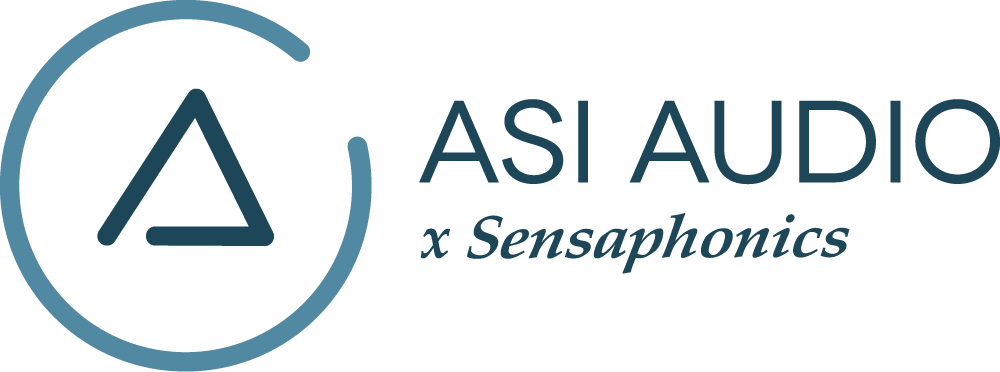 ASI Audio iOS-Compatible Version of 3DME Music Enhancement IEM System Now ShippingBeachwood, OH, August 11, 2021 — ASI Audio x Sensaphonics is now shipping the upgraded version of its flagship 3DME Music Enhancement system. This version incorporates Bluetooth® connectivity for the ASI Audio App, which now offers wireless setup and control via any current iOS or Android device. The core 3DME system remains unchanged, using patented Active Ambient™ technology to deliver users their monitor mix blended with natural room sound from their bandmates and the audience.“The ASI Audio Active Ambient™ 3DME system has been embraced by our customers for its ability to deliver an unparalleled stage monitoring experience,” stated Evan MacKenzie, ASI Audio VP of Marketing and Sales. “Now iOS device users have direct Bluetooth control of the 3DME system’s full range of setup and control capabilities.”The 3DME Music Enhancement IEM System consists of Active Ambient earphones (with embedded binaural microphones) and a bodypack that houses a headphone amp, dual mic pres, earphone and monitor I/O and DSP for signal processing and mixing. System control is through the companion ASI Audio App. The new upgraded 3DME Bluetooth version allows users to pair any common portable device with the 3DME bodypack mixer for untethered adjustment of the system’s 7-band independent stereo EQ, limiter threshold and the blend of monitor mix and stage ambience via the free ASI Audio app. The app also offers access to an Audio Seal Test to confirm perfect IEM fit and allows the saving and recall of User Presets to ensure repeat access to preferred sound signatures.In operation, after locking in the preferred EQ and limiter settings, up/down switches on the bodypack make it easy to add the perfect amount of ambience to the monitor mix, so performers can hear exactly what they want, no matter the style of music or type of venue. The 3DME can also function as variable-level, high-fidelity earphones for playback. The universal-fit earphones supplied with 3DME can be converted to custom fit with silicone sleeves from Sensaphonics. For touring professionals, ASI Audio’s Parent Company, Sensaphonics, now offers the 3DME Custom Tour version, which packages the system’s universal-fit, dual-driver IEMs with MEMS ambient mics into Sensaphonic’s acclaimed full-shell, soft silicone pro earpieces. The ASI Audio x Sensaphonics 3DME with Bluetooth is priced at an MSRP of $699 USD and is available at www.asiaudio.com and a growing host of retailers. Customers with original 3DME models can qualify for upgrades. …ends 390 wordsPhoto 1: 3DME_IEM_plus_App_Image.jpgPhoto 1 Caption: The 3DME Music Enhancement IEM system from ASI Audio x Sensaphonics offers users natural room sound from monitor mixes, bandmates, and the audience. The upgraded 3DME system, which features Bluetooth® app control for both iOS and Android devices, is now shippingABOUT ASI AUDIOFounded in 2019 by the team of hearing health advocate Dr. Michael Santucci Au.D. of Sensaphonics and Jim Harris, CEO of Think-A-Move, Ltd., developers of innovative speech recognition products for high-volume environments, ASI Audio x Sensaphonics has combined patented technologies and market insights to create 3DME Music Enhancement, a fundamentally different approach to in-ear monitoring and hearing protection. 3DME combines Active Ambient technology and personalized sound quality via the intuitive ASI Audio app, creating a system equally useful for amplified and acoustic monitoring for musicians and concertgoers alike. Web: www.ASIaudio.com. 